Проведение профилактических мероприятий на социально-значимых объектах Новомосковского административного округа г. Москвы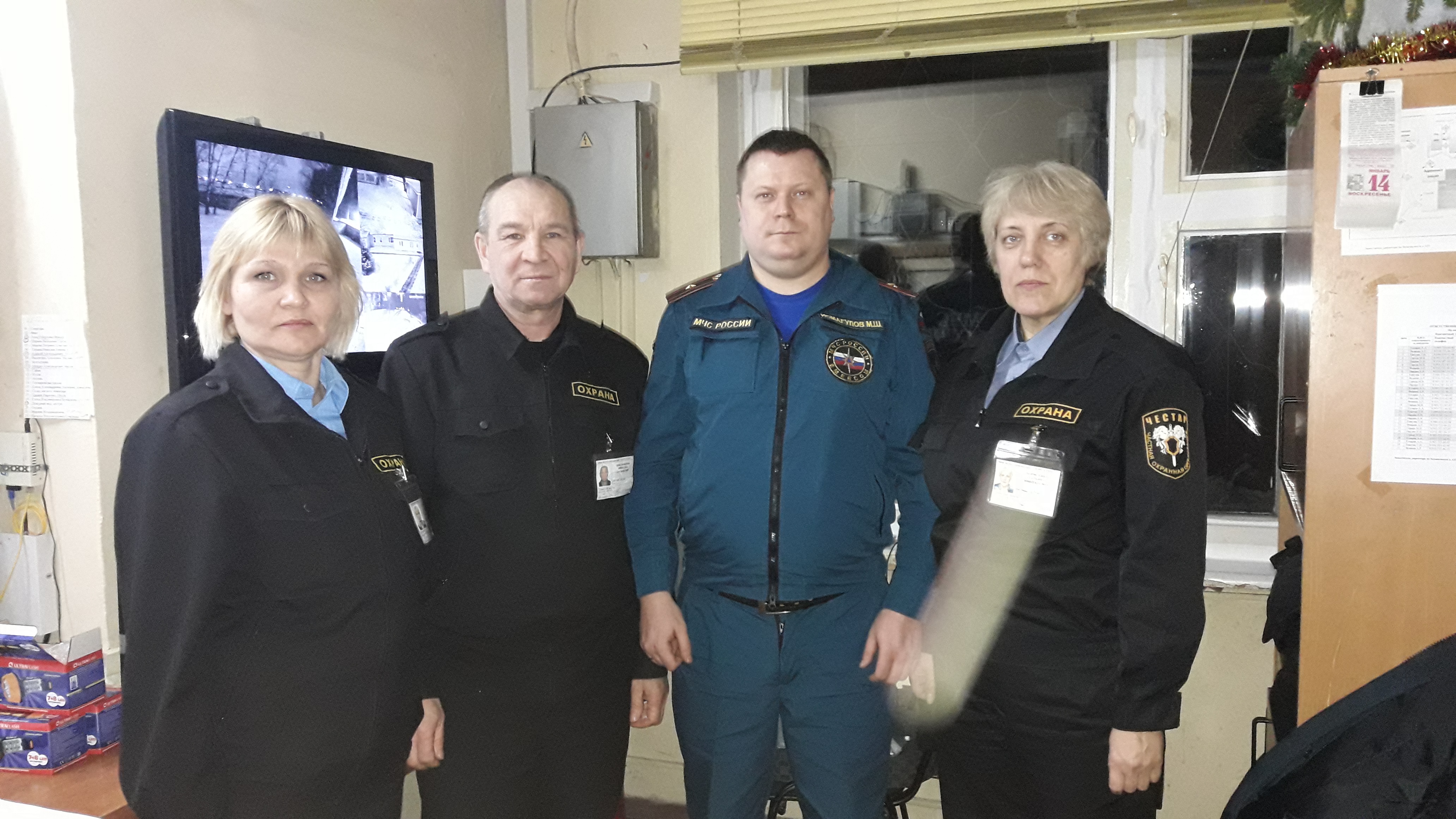 Вот и прошли новогодние праздники, а работа инженерно-инспекторского состава 1 регионального отдела надзорной деятельности и профилактической работы Управления по Троицкому и Новомосковскому административным округам продолжается, как в будни так и в выходные дни проводится работа по проведению профилактических мероприятий на подведомственной территории.На минувших выходных днях сотрудник 1 регионального отдела надзорной деятельности и профилактической работы Управления по ТиНАО Марат Исмагулов провел встречу с работниками ГБУ «Психоневрологический интернат №5» расположенного г. Москва поселение Филимонковское. Основной темой послужило обсуждение вопросов соблюдения требований пожарной безопасности в зимний пожароопасный период. Сотрудникам рассказали о том, что зимний период характеризуется увеличением риска загораний из-за аварийного режима работы электрических. В завершении встречи сотрудник МЧС ответил на все поступившие вопросы от сотрудников ГБУ «ПНИ№5», напомнил о  безопасной эвакуации: как нужно вести себя в случае обнаружении пожара, что нельзя поддаваться панике, и что важно помнить телефоны вызова пожарных и спасателей  «101» или  «01».   1 региональный отдел надзорной деятельностии профилактической работы Управления по ТиНАОГлавного управления МЧС России по г. Москве